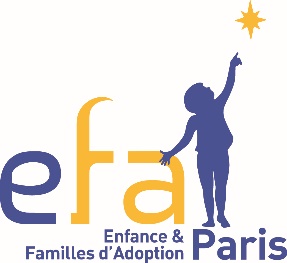 www.Efa75.orgEfa75.infos@gmail.com  221 rue La Fayette 75010 PARISL’association étant reconnue d’intérêt général, l’adhésion correspond à l’année civile. Seule votre réadhésion annuelle vous permet de recevoir les invitations pour toutes nos activités.Etes-vous ? :  Célibataire           Marié.e          Pacsé.e           Vie maritale          Séparé.e           Divorcé.e           Veuf.veAvez-vous actuellement un projet d’adoption ?       Oui – le cas échéant, date de demande à l’ASE I_I_I / I_I_I_I_I   Date d’obtention de l’agrément    I_I_I/I_I_I_I_IAvez-vous accueilli un enfant par adoption dans votre famille en 2022 ?            Oui           Non    Si oui : Prénom………………………….     Sexe……….. Pays d’origine………………………………..       Date de naissance    I_I_I_I_IJ’accepte qu’EFA mémorise mes données personnelles dans le cadre du RGPD*** et envoie des                  informations à ou aux adresses emails données ci-dessus.Souhaitez-vous vous impliquer dans l’association ? Régulièrement       Ponctuellement        Pas pour le moment         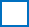 Nous vous recommandons vivement de souscrire l’abonnement à la revue de notre fédération nationale, Accueil (4 numéros par an, tarif très préférentiel), source de renseignements et d’informations précieux sur l’adoption.Règlement par chèque n°_ _ _ _ _ _ _ _ _ _ à l’ordre d’EFA PARIS    Banque_ _ _ _ _ _ _ _ _ _ _ _ _ _ _ _ _ _ _ _ _ _ _ Rappel : le don de soutien, ouvre droit à une réduction fiscale de 66%. Le reçu vous sera délivré début 2023.Bulletin à retourner à :		        Madame Anne DUPAS EFA PARIS 85 Bd Voltaire 75011 PARIS*** Règlement Général sur la Protection des Données : Les informations recueillies sont enregistrées dans un fichier informatisé pour gérer les adhésions et les activités de notre association. Elles sont conservées pendant 10 ans après notre dernier contact sauf si une durée de conservation plus longue est autorisée ou imposée en vertu d’une obligation légale ou réglementaire, ou si vous exercez votre droit de suppression des données vous concernant dans les conditions décrites ci-après. Pendant cette période, nous mettons en place tous moyens aptes à assurer la confidentialité et la sécurité de vos données personnelles, de manière à empêcher leur endommagement, effacement ou accès par des tiers non autorisés. L’association s'engage à ne pas vendre, louer, céder ou donner accès à des tiers aux données sans votre consentement préalable, à moins d’y être contrainte en raison d’un motif légitime (obligation légale, lutte contre la fraude ou l’abus, exercice des droits de la défense, etc.), hormis à la fédération EFA, au routeur pour les éléments nécessaires à l'envoi de la revue Accueil et à l'UDAF. Conformément à la loi « informatique et libertés » du 6 janvier 1978 modifiée et au Règlement européen n°2016/679/UE du 27 avril 2016 (applicable le 25 mai 2018), vous bénéficiez d’un droit d’accès, de rectification, de portabilité et d’effacement de vos données ou encore de limitation du traitement. Vous pouvez également, pour des motifs légitimes, vous opposer au traitement des données vous concernant et, sous réserve de la production d’un justificatif d’identité valide, exercer vos droits en contactant le président de l’association.Vous pouvez, si vous le souhaitez, faire un don de soutien.Cotisation (merci de compléter)Adhésion   45€ par famille45€Abonnement revue trimestrielle Accueil (vivement recommandé)       18€Don de soutien ouvrant droit à la réduction fiscale                    (20 € ou plus)= TOTAL  